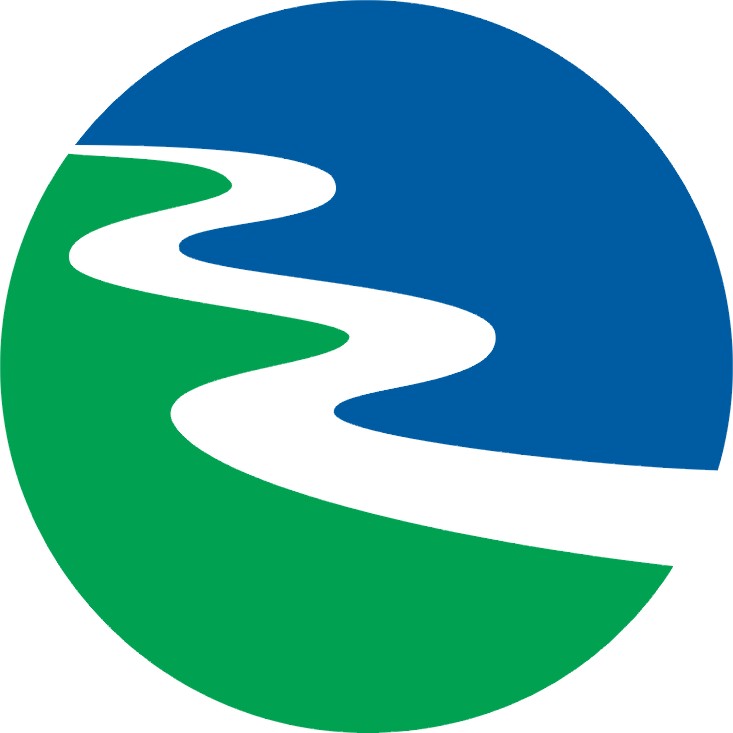 桐庐农商银行实习生招聘报名表姓名姓名蒋煜琴蒋煜琴蒋煜琴性别性别女女出生日期出生日期2000.12.32000.12.3政治面貌政治面貌入党积极分子入党积极分子入党积极分子民族民族汉汉籍贯/  出生地籍贯/  出生地桐庐桐庐户籍性质户籍性质健康状况健康状况健康健康特长特长身高身高1.651.651.65手机号码手机号码1875828469418758284694固定电话固定电话家庭住址家庭住址桐庐县城南街道金竹新城桐庐县城南街道金竹新城桐庐县城南街道金竹新城桐庐县城南街道金竹新城桐庐县城南街道金竹新城桐庐县城南街道金竹新城桐庐县城南街道金竹新城邮编邮编311500311500身份证号码身份证号码330122200012030028330122200012030028330122200012030028330122200012030028330122200012030028330122200012030028330122200012030028英语水平英语水平六级六级计算机水平计算机水平相关证书相关证书学习经历(高中起)学习经历(高中起)学历学历所在院校所在院校专业专业专业学位高考录取批次高考录取批次自主学习经历(高中起)学习经历(高中起)中专中专宁波财经学院宁波财经学院电子商务电子商务电子商务高考录取批次高考录取批次自主学习经历(高中起)学习经历(高中起)大专大专高考录取批次高考录取批次自主实习经历实习经历年月至年月年月至年月年月至年月年月至年月年月至年月在何单位、岗位实习在何单位、岗位实习在何单位、岗位实习在何单位、岗位实习在何单位、岗位实习在何单位、岗位实习在何单位、岗位实习在何单位、岗位实习在何单位、岗位实习实习经历实习经历实习经历实习经历实习经历实习经历本次实习意向地点本次实习意向地点本次实习意向地点本次实习意向地点本次实习意向地点本次实习意向地点本次实习意向地点桐庐农商银行桐庐农商银行桐庐农商银行桐庐农商银行桐庐农商银行桐庐农商银行桐庐农商银行桐庐农商银行桐庐农商银行家庭成员及主要社会关系家庭成员及主要社会关系关 系姓　名姓　名姓　名出生年月出生年月工作单位职务工作单位职务联系电话联系电话联系电话联系电话政治面貌政治面貌家庭成员及主要社会关系家庭成员及主要社会关系母亲戴云芳戴云芳戴云芳1976年2月1976年2月工厂工人工厂工人15068700565150687005651506870056515068700565群众群众家庭成员及主要社会关系家庭成员及主要社会关系父亲蒋存伟蒋存伟蒋存伟1976年12月1976年12月自由工作者自由工作者13064787778130647877781306478777813064787778群众群众家庭成员及主要社会关系家庭成员及主要社会关系是否有近亲属在本行工作？（如有，请写明姓名、部门、和本人关系；如无，须填写“无”）是否有近亲属在本行工作？（如有，请写明姓名、部门、和本人关系；如无，须填写“无”）是否有近亲属在本行工作？（如有，请写明姓名、部门、和本人关系；如无，须填写“无”）是否有近亲属在本行工作？（如有，请写明姓名、部门、和本人关系；如无，须填写“无”）是否有近亲属在本行工作？（如有，请写明姓名、部门、和本人关系；如无，须填写“无”）是否有近亲属在本行工作？（如有，请写明姓名、部门、和本人关系；如无，须填写“无”）是否有近亲属在本行工作？（如有，请写明姓名、部门、和本人关系；如无，须填写“无”）无无无无无无无无无应聘人意见本人申明上述各项填写是正确的，如与实际不符所造成的一切后果由其本人自负。签名：蒋煜琴2022年 1 月 9 日本人申明上述各项填写是正确的，如与实际不符所造成的一切后果由其本人自负。签名：蒋煜琴2022年 1 月 9 日本人申明上述各项填写是正确的，如与实际不符所造成的一切后果由其本人自负。签名：蒋煜琴2022年 1 月 9 日本人申明上述各项填写是正确的，如与实际不符所造成的一切后果由其本人自负。签名：蒋煜琴2022年 1 月 9 日本人申明上述各项填写是正确的，如与实际不符所造成的一切后果由其本人自负。签名：蒋煜琴2022年 1 月 9 日本人申明上述各项填写是正确的，如与实际不符所造成的一切后果由其本人自负。签名：蒋煜琴2022年 1 月 9 日本人申明上述各项填写是正确的，如与实际不符所造成的一切后果由其本人自负。签名：蒋煜琴2022年 1 月 9 日本人申明上述各项填写是正确的，如与实际不符所造成的一切后果由其本人自负。签名：蒋煜琴2022年 1 月 9 日本人申明上述各项填写是正确的，如与实际不符所造成的一切后果由其本人自负。签名：蒋煜琴2022年 1 月 9 日本人申明上述各项填写是正确的，如与实际不符所造成的一切后果由其本人自负。签名：蒋煜琴2022年 1 月 9 日本人申明上述各项填写是正确的，如与实际不符所造成的一切后果由其本人自负。签名：蒋煜琴2022年 1 月 9 日本人申明上述各项填写是正确的，如与实际不符所造成的一切后果由其本人自负。签名：蒋煜琴2022年 1 月 9 日本人申明上述各项填写是正确的，如与实际不符所造成的一切后果由其本人自负。签名：蒋煜琴2022年 1 月 9 日本人申明上述各项填写是正确的，如与实际不符所造成的一切后果由其本人自负。签名：蒋煜琴2022年 1 月 9 日本人申明上述各项填写是正确的，如与实际不符所造成的一切后果由其本人自负。签名：蒋煜琴2022年 1 月 9 日